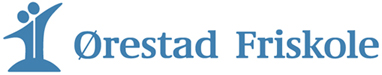 Undervisningsplan for linjefaget krop & sport Denne foreløbige undervisningsplan er udarbejdet af underviseren i linjefaget krop & sport i løbet af skoleåret 2012 / 2013. Undervisningsplanen er ikke færdig, men skal videreudvikles løbende over de næste 3 år.Formål med krop & sportFormålet med undervisning i krop og sport er, at eleverne fortsat oplever glæde ved at dyrke sport, at de holder sig i god fysisk form, samt at de udvikler forudsætninger for at kunne forstå betydningen af livslang kropslig udfoldelse og sund levevis, mens de er i et forpligtende fællesskab med jævnaldren-de.Undervisningen sigter mod at skabe rammer for oplevelser og fordybelse i forbindelse med fagets tre kerneområder:Kroppen på toppenSport i dybdenProjektånden i håndenSåledes at eleverne udvikler erkendelse og lyst til at tage stilling og handle i forhold til egen krop, sport og sundhed, på baggrund af tillid til egne og fællesskabets muligheder. 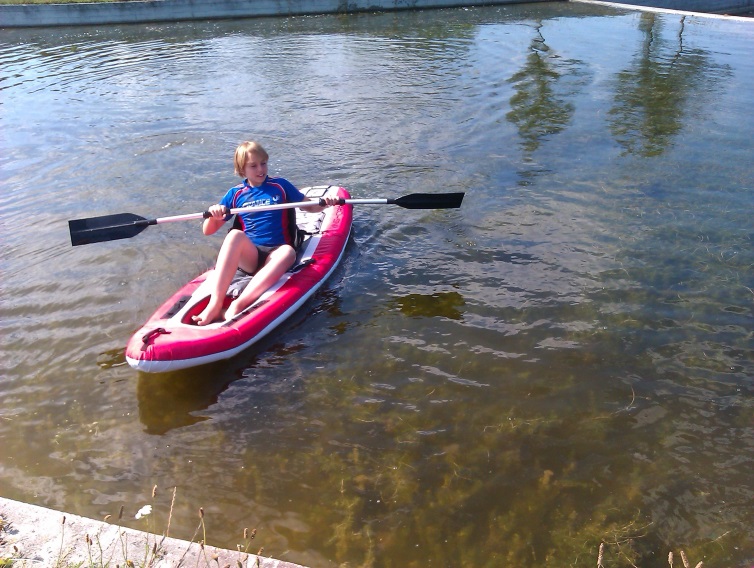 Slutmål for undervisningen i krop og sportKroppen på toppenUndervisningen skal lede frem mod, at eleverne har tilegnet sig kundskaber og færdigheder, der sætter dem i stand til at:Mærke og kende egne grænser, både fysisk og psykiskBevare lysten til at bruge og udvikle sin kropsligt som teenagerForstå vigtigheden af livslang fysisk aktivitet Opnå bevidsthed om kroppens funktion, dens tilstand, behov og mulighederUdvise hensyn ved kropskontakt med andreUdøve sikker modtagningVære fortrolig med at bevæge sig i vandVurdere indhold og kvalitet i nye former for fysisk aktivitetReflektere over mulig kropslig udfoldelse i forskellige arenaerSport i dybdenUndervisningen skal lede frem mod, at eleverne har tilegnet sig kundskaber og færdigheder, der sætter dem i stand til at:Beherske udvalgte sportsgreneKunne vurdere og anvende teknik og regler for udvalgte sportsgreneKunne udvælge, redegøre for og diskutere kvaliteter ved forskellige sportsgreneKunne samarbejdeKunne forstå betydningen af fairplay og fællesskab i sportssammenhængKunne forholde sig fornuftigt til egne og andres reaktioner, herunder vinder- og taberreaktionerKunne acceptere og tolerere forskelligheder i egne og andres færdigheder, udtryk og signalerKunne se muligheder for udfoldelse af udeaktiviteter ud fra den aktuelle vejrsituationKunne se muligheder i og anvende forskellige redskaber i aktuelle ude- og inderumVille afprøve enkelte at lokalområdets foreningstilbudUdvise ansvarlighed og gennemslagskraft som instruktør og dommerProjektånden i håndenUndervisningen skal lede frem mod, at eleverne har tilegnet sig kundskaber og færdigheder, der sætter dem i stand til at:Kunne forholde sig til aktuelle idrætslige problemstillingerKunne tilrettelægge et projekt med udgangspunkt i erfaringerKunne begrunde undring over sports- og sundhedsmæssige problemstillingerUdvise vilje til at ville ændre og nytænke Skabe og anvende egne spilUndersøge muligheder for at etablere idrætslige aktivitetstilbud i lokalområdet